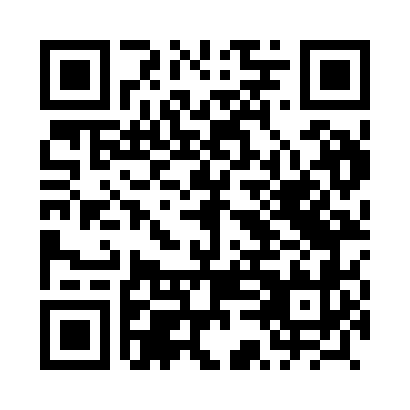 Prayer times for Buszewo, PolandMon 1 Apr 2024 - Tue 30 Apr 2024High Latitude Method: Angle Based RulePrayer Calculation Method: Muslim World LeagueAsar Calculation Method: HanafiPrayer times provided by https://www.salahtimes.comDateDayFajrSunriseDhuhrAsrMaghribIsha1Mon4:206:2412:555:217:279:232Tue4:176:2212:555:237:289:253Wed4:146:1912:545:247:309:274Thu4:116:1712:545:257:329:305Fri4:086:1512:545:267:349:326Sat4:056:1212:535:287:359:357Sun4:026:1012:535:297:379:378Mon3:596:0812:535:307:399:409Tue3:566:0512:535:317:419:4210Wed3:526:0312:525:337:439:4511Thu3:496:0112:525:347:449:4812Fri3:465:5812:525:357:469:5013Sat3:435:5612:525:367:489:5314Sun3:395:5412:515:387:509:5615Mon3:365:5212:515:397:529:5816Tue3:325:4912:515:407:5310:0117Wed3:295:4712:515:417:5510:0418Thu3:255:4512:505:427:5710:0719Fri3:225:4312:505:447:5910:1020Sat3:185:4012:505:458:0010:1321Sun3:155:3812:505:468:0210:1622Mon3:115:3612:505:478:0410:1923Tue3:075:3412:495:488:0610:2224Wed3:045:3212:495:498:0810:2525Thu3:005:3012:495:508:0910:2826Fri2:565:2812:495:528:1110:3227Sat2:525:2612:495:538:1310:3528Sun2:485:2312:495:548:1510:3829Mon2:445:2112:485:558:1610:4230Tue2:405:1912:485:568:1810:45